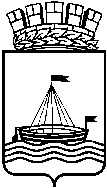 Департамент образования Администрации города ТюмениМуниципальное автономное общеобразовательное учреждение средняя общеобразовательная школа № 00 города Тюмени(МАОУ СОШ № 13 города Тюмени)ПРИКАЗВ соответствии с Федеральным законом от 25.12.2008 № 273-ФЗ 
«О противодействии коррупции», Законом Тюменской области от 25.02.2009 № 6 «О противодействии коррупции в Тюменской области», Методическими рекомендациями по разработке и принятию организационных мер по предупреждению коррупции от 08.11.2013, разработанными Министерством труда и социальной защиты Российской Федерации, Антикоррупционной политикой МАОУ СОШ № 13 города Тюмени, приказываю:1. Утвердить Порядок уведомления работодателя о случаях склонения работника к совершению коррупционных правонарушений или о ставшей известной работнику информации о случаях совершения коррупционных правонарушений в МАОУ СОШ № 13 города Тюмени (приложение).2. Инспектору по кадрам Кузнечевской Е.Ю.:2.1. В течение 10 дней со дня издания настоящего приказа ознакомить с настоящим приказом работников МАОУ СОШ № 13 города Тюмени под роспись.2.2. Обеспечить ознакомление с настоящим приказом лиц, принимаемых на работу в МАОУ СОШ № 13 города Тюмени, под роспись.3. Контроль за исполнением настоящего приказа оставляю за собой.Директор                                                                                               М.А.ДанчеваПриложениеУТВЕРЖДЕНприказом МАОУ СОШ № 13 города Тюмениот 18.09.2019 № 86Порядок уведомления работодателя о случаях склонения работника к совершению коррупционных правонарушений или о ставшей известной работнику информации о случаях совершения коррупционных правонарушений в МАОУ СОШ № 13 города Тюмени1. Настоящий Порядок принят в целях реализации в МАОУ СОШ № 13 города Тюмени (далее – Учреждение, работодатель) антикоррупционных мероприятий в соответствии с Федеральным законом от 25.12.2008 № 273-ФЗ «О противодействии коррупции», Законом Тюменской области от 25.02.2009 № 6 «О противодействии коррупции в Тюменской области», Методическими рекомендациями по разработке и принятию организационных мер по предупреждению коррупции от 08.11.2013, разработанными Министерством труда и социальной защиты Российской Федерации, Антикоррупционной политикой Учреждения.2.  Настоящий Порядок устанавливает процедуру уведомления работодателя о случаях склонения работника Учреждения к совершению коррупционных правонарушений, а также перечень сведений, содержащихся в уведомлениях, вопросы организации проверки этих сведений и порядок регистрации таких уведомлений.3. Работник Учреждения обязан уведомить работодателя обо всех случаях обращения к нему каких-либо лиц в целях склонения его к совершению коррупционных правонарушений и о ставшей известной работнику информации о случаях совершения коррупционных правонарушений в Учреждении.4. Уведомление работодателя о случаях обращения к работнику каких-либо лиц в целях склонения его к совершению коррупционных правонарушений или о ставшей известной работнику информации о случаях совершения коррупционных правонарушений в Учреждении (далее – уведомление) осуществляется не позднее трех рабочих дней со дня склонения его к совершению коррупционных правонарушений и когда ему стало известно о случаях совершения коррупционных правонарушений в Учреждении.В случае нахождения работника в командировке, в отпуске, вне места работы он обязан уведомить работодателя об указанных в абзаце первом настоящего пункта фактах не позднее трех рабочих дней со дня прибытия к месту работы.5. Уведомление работодателя осуществляется письменно по форме согласно приложению № 1 к настоящему Порядку путем передачи его работнику, ответственному за ведение кадровой работы в Учреждении (далее – ответственное лицо) или направления такого уведомления по почте.6. Уведомление должно содержать:1) фамилию, имя, отчество, должность, место жительства и телефон лица, направившего уведомление;2) описание обстоятельств, при которых стало известно о случаях обращения к работнику в связи с исполнением им должностных обязанностей каких-либо лиц в целях склонения его к совершению коррупционных правонарушений (дата, место, время, другие условия). Если работником направляется уведомление о случаях совершения коррупционных правонарушений в Учреждении указывается фамилия, имя, отчество и должность лица, которого склоняют к совершению коррупционных правонарушений;3) подробные сведения о коррупционных правонарушениях, которые должен был бы совершить работник по просьбе обратившихся лиц;4) все известные сведения о физическом (юридическом) лице, склоняющем к коррупционному правонарушению;5) способ и обстоятельства склонения к коррупционному правонарушению, а также информацию об отказе (согласии) принять предложение лица о совершении коррупционного правонарушения.7. Уведомления подлежат обязательной регистрации в специальном журнале, который должен быть прошит и пронумерован, а также заверен оттиском печати Учреждения, по форме согласно приложению № 2 к настоящему Порядку. Ведение журнала в Учреждении возлагается на ответственное лицо.8. Ответственное лицо, принявшее уведомление, помимо его регистрации в журнале, обязано выдать работнику, направившему уведомление, под роспись талон-уведомление с указанием данных о лице, принявшем уведомление, дате и времени его принятия по форме согласно приложению № 3 к настоящему Порядку.Талон-уведомление состоит из двух частей: корешка талона-уведомления и талона-уведомления.После заполнения корешок талона-уведомления остается у ответственного лица, а талон-уведомление вручается работнику, направившему уведомление.В случае если уведомление поступило по почте, талон-уведомление направляется работнику, направившему уведомление, по почте заказным письмом.Отказ в регистрации уведомления, а также невыдача талона-уведомления не допускается.9. Конфиденциальность полученных сведений обеспечивается работодателем.10. Организация проверки сведений о случаях обращения к работнику в связи с исполнением должностных обязанностей каких-либо лиц в целях склонения его к совершению коррупционных правонарушений или о ставших известными фактах обращения к иным работникам каких-либо лиц в целях склонения их к совершению коррупционных правонарушений осуществляется руководителем Учреждения или уполномоченным им лицом путем направления уведомлений в территориальный орган Прокуратуры, МВД, ФСБ, проведения бесед с работником, подавшим уведомление, указанным в уведомлении, получения от работника пояснения по сведениям, изложенным в уведомлении.11. Уведомление направляется работодателем в органы, указанные в пункте 10 настоящего Порядка, не позднее 10 дней с даты его регистрации в журнале. По решению руководителя Учреждения уведомление может направляться как одновременно во все перечисленные органы, так и в один из них по компетенции.В случае направления уведомления одновременно в несколько органов в сопроводительном письме перечисляются все адресаты с указанием реквизитов исходящих писем.12. Государственная защита работника, уведомившего работодателя о фактах обращения в целях склонения его к совершению коррупционного правонарушения, о фактах обращения к иным работникам Учреждения в связи с исполнением должностных обязанностей каких-либо лиц в целях склонения их к совершению коррупционных правонарушений, в связи с его участием в уголовном судопроизводстве в качестве потерпевшего или свидетеля обеспечивается в порядке и на условиях, установленных законодательством.13. Учреждение принимает меры по защите работника, уведомившего о фактах обращения в целях склонения его к совершению коррупционного правонарушения, о фактах обращения к иным работникам в связи с исполнением должностных обязанностей каких-либо лиц в целях склонения их к совершению коррупционных правонарушений, в части обеспечения работнику гарантий, предотвращающих его неправомерное увольнение, перевод на нижестоящую должность, лишение или снижение размера премии, перенос времени отпуска, привлечение к дисциплинарной ответственности в период рассмотрения представленного работником уведомления.                                                                 Форма                                       _________________________________________                                                                                                                                       (наименование работодателя)                                                                               ________________________________________                                                                                                   (Ф.И.О., руководителя работодателя)                                                                              _________________________________________                                                                                (Ф.И.О., должность работника, место жительства, телефон)                                                                                                         ______________________________________________________                                       ______________________________________________________Уведомлениео случаях склонения работника к совершению коррупционных правонарушений или о ставшей известной работнику информации о случаях совершения коррупционных правонарушений    Сообщаю, что:    1. ____________________________________________________________________________________________                       (описание обстоятельств, при которых стало известно о случаях обращения к работнику в связи________________________________________________________________________________________________с исполнением им должностных обязанностей каких-либо лиц в целях склонения его ________________________________________________________________________________________________к совершению коррупционных правонарушений (дата, место, время, другие условия),________________________________________________________________________________________________если работником направляется уведомление о случаях совершения коррупционных________________________________________________________________________________________________правонарушений в учреждении указывается фамилия, имя, отчество и должность лица, которого ________________________________________________________________________________________________склоняют к совершению коррупционных правонарушений)_______________________________________________________________________________________________.    2. ____________________________________________________________________________________________(подробные сведения о коррупционных правонарушениях, которые________________________________________________________________________________________________должен был бы совершить работник по просьбе обратившихся лиц)_______________________________________________________________________________________________________________________________________________________________________________________________.   3. ____________________________________________________________________________________________(все известные сведения о физическом (юридическом) лице,___________________________________________________________________________________________________________склоняющем к коррупционному правонарушению)_______________________________________________________________________________________________________________________________________________________________________________________________.    4. ____________________________________________________________________________________________(способ и обстоятельства склонения к коррупционному правонарушению________________________________________________________________________________________________(подкуп, угроза, обман и т.д.), а также информация об отказе (согласии)________________________________________________________________________________________________принять предложение лица о совершении коррупционного правонарушения)_______________________________________________________________________________________________.                                     ____________________________________________________________________                                                                                            (дата, подпись, инициалы и фамилия)ФормаЖурналрегистрации уведомлений о случаях склонения работника к совершению коррупционных правонарушений или о ставшей известной работнику информации о случаях совершения коррупционных правонарушений______________________________________________________________________(наименование работодателя)ФормаЛист ознакомления с приказом от ____________ № _________:18.09.2019№86Об утверждении Порядка уведомления работодателя о случаях склонения работника к совершению коррупционных правонарушений или о ставшей известной работнику информации о случаях совершения коррупционных правонарушений в МАОУ СОШ № 13 города ТюмениПриложение № 1 к Порядку уведомления работодателя о случаях склонения работника к совершению коррупционных правонарушений или о ставшей известной работнику информации о случаях совершения коррупционных правонарушений в МАОУ СОШ № 13 города ТюмениПриложение № 2 к Порядку уведомления работодателя о случаях склонения работника к совершению коррупционных правонарушений или о ставшей известной работнику информации о случаях совершения коррупционных правонарушений в МАОУ СОШ № 13 города Тюмени№Номер, датауведомления(указываетсяномер и дататалона-уведомления)Сведения о работнике, направившем              уведомлениеСведения о работнике, направившем              уведомлениеСведения о работнике, направившем              уведомлениеСведения о работнике, направившем              уведомлениеКраткоесодержаниеуведомленияФ.И.О.лица,принявшегоуведомление№Номер, датауведомления(указываетсяномер и дататалона-уведомления)Ф.И.О.документ, удостоверяющий личность, - паспорт    гражданина Российской ФедерациидолжностьконтактныйномертелефонаКраткоесодержаниеуведомленияФ.И.О.лица,принявшегоуведомлениеПриложение № 3 к Порядку уведомления работодателя о случаях склонения работника к совершению коррупционных правонарушений или о ставшей известной работнику информации о случаях совершения коррупционных правонарушений в МАОУ СОШ № 13 города ТюмениТАЛОН-КОРЕШОК№ __________________Уведомление принято от ___________________________________________________________(ФИО работника)________________________________________Краткое содержание уведомления ___________________________________________________________________________________________________________________________________________________________________________________________________________________(подпись и должность лица, принявшего уведомление)«_____» _________________20 ___г.________________________________________(подпись лица, получившего уведомление)ТАЛОН-УВЕДОМЛЕНИЕ№ __________________Уведомление принято от _________________________________________________________(ФИО работника)________________________________________Краткое содержание уведомления ___________________________________________________________________________________________________________________________________________________________________________Уведомление принято:________________________________________(ФИО, должность лица, принявшего уведомление)_________________________________________________(номер по журналу)«_____» _________________20 ___г._______________________________________(подпись лица, принявшего уведомление)«_____» _________________20 ___г.ФИОДолжностьДатаПодпись